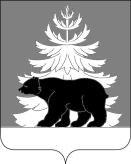 РОССИЙСКАЯ ФЕДЕРАЦИЯИРКУТСКАЯ ОБЛАСТЬАдминистрацияЗиминского районного муниципального образованияП О С Т А Н О В Л Е Н И Е                            от       24.11.2021                   г. Зима                              №   903   Об утверждении проекта планировки и проекта межевания территории линейного объекта «Электрические сети 10/0,4 кВ Зима-Волокитина»Руководствуясь статьями 41, 42, 43, 45, 46 Градостроительного кодекса Российской Федерации, постановлением Правительства Российской Федерации от 12.05.2017 № 564 «Об утверждении Положения о составе и содержании документации по планировке территории, предусматривающей размещение одного или нескольких линейных объектов», статьями 22, 46 Устава Зиминского районного муниципального образования, администрация Зиминского районного муниципального образованияПОСТАНОВЛЯЕТ:1. Утвердить проект планировки и проект межевания территории линейного объекта «Электрические сети 10/0,4 кВ Зима-Волокитина», в следующем составе:1.1. Основная часть проекта планировки территории:1.1.1.  раздел 1 Проект планировки территории. Графическая часть:- Чертеж красных линий. Чертеж границ зон планируемого размещения линейного объекта (Приложение № 1);1.1.2. раздел 2 Положение о размещении линейного объекта (Приложение № 2); 1.2. Основная часть проекта межевания территории:1.2.1. раздел 3 Текстовая часть проекта межевания (Приложение № 3);1.2.2. раздел 4 Чертеж межевания территории (Приложение № 4).2. Настоящее постановление опубликовать в информационно-аналитическом, общественно-политическом еженедельнике «Вестник района» и разместить на официальном сайте администрации Зиминского районного муниципального образования www.rzima.ru  в информационно-телекоммуникационной сети «Интернет».3. Контроль исполнения постановления возложить на заместителя мэра по управлению муниципальным хозяйством  Ширяева А.А.Мэр Зиминского районного муниципального образования                                                                                 Н.В. Никитина        Приложение № 1                                                                                 к постановлению администрации                                                                      Зиминского районного муниципального                                 образования                                                                от    24.11.2021         №        903Раздел 1Чертеж красных линий. Чертеж границ зон планируемого размещения линейного объекта. 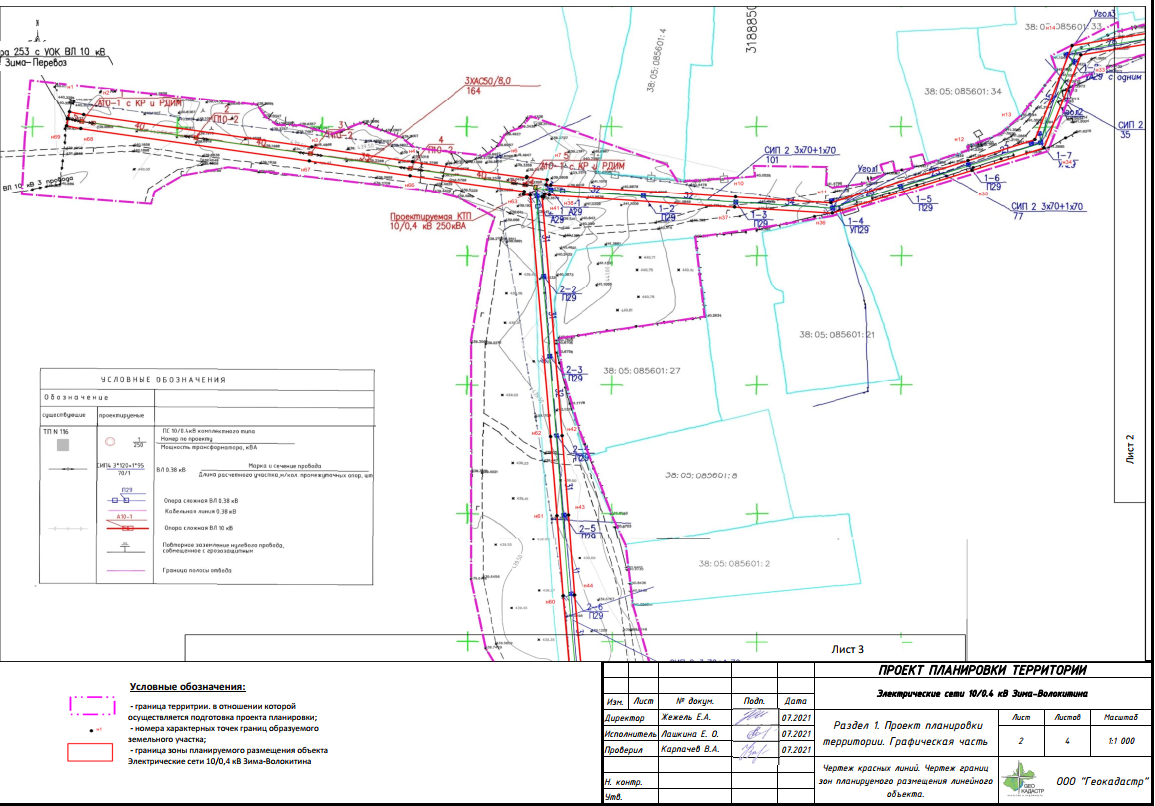 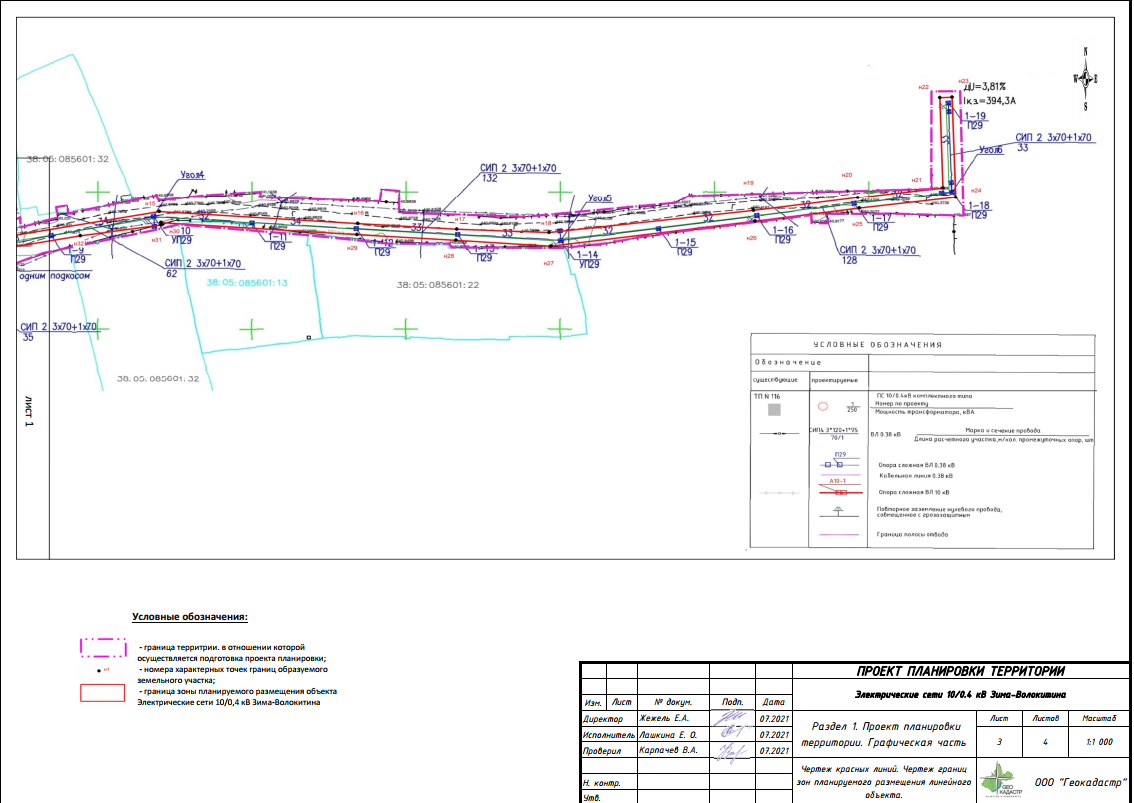 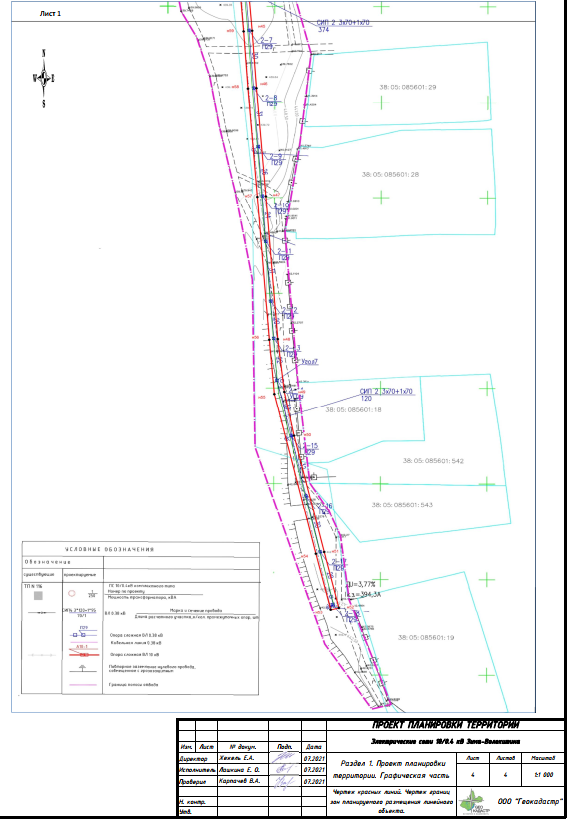  Приложение № 2                                                                                 к постановлению администрации                                                                      Зиминского районного муниципального                                образования                                                             от     24.11.2021       №       903Раздел 2ПОЛОЖЕНИЕо размещении линейного объектаНаименование, основные характеристики и назначение планируемого для размещения линейного объекта.На основании части 4 статьи 14 Федерального закона от 06.10.2003 № 131-ФЗ «Об общих принципах организации местного самоуправления в Российской Федерации» , проектируемые линейные объекты относятся к уровню линейных объектов местного значения.Наименование линейного объекта: «Электрические сети 10/0,4 кВ Зима-Волокитина».
            Основные характеристики:Проектом предусматривается строительство ВЛ-10 кВ от ВЛ-10 кВ «Зима-Перевоз» до КТП 10/0,4 кВ 250 кВА. Началом трассы проектируемой ВЛ-10 кВ является существующая опора №253 ВЛ-10 кВ «Зима-Перевоз». Конец трассы - КТП 250 кВА. Проектом предусматривается установка комплексной транспортной подстанции 10/0,4 кВ мощность 250 кВА. Установленная мощность КПТ-250 кВА. Суммарная протяженность проектируемой ВЛ-10 кВ составляет 0,164 км.   Распределительная сеть ВЛ-0,4 кВ общей протяженностью – 1,062 км. КТП-10/0,4 кВ 250 кВА предусматривается однотрансформаторной, киоскового типа с установленной мощностью трансформатора 250 кВА. КТП выполнена в максимальном габарите, с ошиновкой на максимальную нагрузку и с максимальной мощностью трансформатора 250 кВА. Назначение:	размещения объекта электросетевого хозяйства «Электрические сети 10/0,4 кВ Зима-Волокитина»Перечень субъектов Российской Федерации, перечень муниципальных районов, городских округов в составе субъектов Российской Федерации, перечень поселений, населенных пунктов, внутригородских территорий городов федерального значения, на территориях которых устанавливается зона планируемого размещения линейного объекта.Зона планируемого размещения линейного объекта устанавливается на территории Ухтуйского муниципального образования Зиминского района Иркутской области.Перечень координат характерных точек границ зон планируемого размещения линейного объектаПредельные параметры разрешенного строительства, реконструкции объектов капитального строительства, входящих в состав линейных объектов в границах зон их планируемого размещенияПредельные параметры разрешенного строительства или реконструкции объектов капитального строительства в составе градостроительного регламента, установленного применительно к территориальной зоне, принятого в Правилах землепользования и застройки Ухтуйского муниципального образования Зиминского района Иркутской области.В соответствии с подпунктом 3 пункта 4 статьи 36 Градостроительного кодекса Российской Федерации действие градостроительного регламента не распространяется на земельные участки, предназначенные для размещения линейных объектов.Мероприятия по защите сохраняемых объектов капитального строительства, существующих и строящихся на момент подготовки проекта планировки территории, а также объектов капитального строительства, планируемых к строительству с ранее утвержденной документацией по планировке территории, от возможного негативного воздействия в связи с размещением линейных объектовВ целях защиты объектов капитального строительства, представленных линейными объектами инженерной инфраструктуры, по трассе линейного объекта необходимо соблюдение режима охранных зон, установленных нормативной документацией для таких объектов.Мероприятия по сохранению объектов культурного наследия от возможного негативного воздействия в связи с размещение линейного объектаВ границах земельного участка для строительства линейного объекта объекты
культурного наследия отсутствуют, что подтверждается Письмом Службы по охране
культурного наследия Иркутской области «О предоставлении информации» № 02-76-
4465/21 от 11.06.2021 г.   Мероприятия по охране окружающей среды:- Мероприятия по снижению воздействия по химическому факторуВ целях уменьшения выбросов в атмосферу в период выполнения строительных работ предусматриваются следующие мероприятия:- работа строительных машин и механизмов только согласно графику работы машин и механизмов на площадке проведения строительных работ;- постоянный контроль за состоянием топливной системы строительных машин и механизмов;- заправка техники на ближайшей автозаправочной станции, имеющей специальное оборудование, с соблюдением всех необходимых условий,- выполнение погрузочно-разгрузочных работ с выключенными двигателями автотранспортных средств.- Мероприятия по снижению воздействия по физическому факторуОсновным мероприятием по снижению акустической нагрузки на территорию в
период работ является подбор оборудования, характеризующейся пониженными
шумовыми характеристиками. Так как ведение строительно-монтажных работ носит кратковременный характер, ограниченные временем проведения работ, дополнительные мероприятия по, снижению шума не предусматриваются.- Мероприятия по охране и рациональному использованию земельных ресурсов и почвенного покроваМероприятиями по охране и рациональному использованию земельных ресурсов и почвенного покрова предусмотрено:- рекультивации временных площадок, нарушенных при строительстве; - сбор, накопление и своевременная утилизация отходов в период проведения работ;
           - размещение конструкций и материалов на специально подготовленных площадках;
           - склад горюче-смазочных материалов на площадке не предусматривается;
           - обязательный осмотр и проверка целостности всей топливной системы техники перед началом работ на строительной площадке;
           - благоустройство территории.Мероприятия по сбору, использованию, обезвреживанию, транспортировке и размещению опасных отходовМероприятия по сбору, использованию, обезвреживанию, транспортировке и размещению опасных отходов включают в себя:- ежедневный вызов отходов со строительной площадки;- ежедневное проведение уборки территории от строительных отходов. Временное хранение отходов строительства должно осуществляться в соответствии с нормативными требованиями по хранению отходов различных видов, классов опасности на специально выделенных местах временного хранения отходов.- Мероприятия по охране объектов растительного и животного мира и среды их обитанияВ целях минимизации негативного воздействия необходимо выполнение следующих мероприятий:- ведение всех строительных работ строго в пределах отвода земель;
           - организация проездов и выездов строительной и транспортной техники для
предотвращения возможного повреждения прилегающих насаждений, запрещение
движения транспорта за пределами автодорог и имеющихся подъездных путей;
           - организация мест хранения строительных материалов на территории, свободной от растительности;
         - строгое соблюдение противопожарной безопасности. Перечень мероприятий по защите территорий от чрезвычайных ситуаций природного и техногенного характера, в том числе по обеспечению пожарной безопасности и гражданской обороне- Перечень мероприятий по защите территорий от чрезвычайных ситуаций природного и  техногенного характераПри возникновении чрезвычайной ситуации техногенного характера принять меры по оповещению соответствующих служб МЧС и населения с помощью телефонной связи и громкоговорителей, передать в службы МЧС информацию об ответственных лицах, находящихся непосредственно на территории объекта строительства.- Перечень мероприятий по обеспечению пожарной безопасностиПожарная безопасность объекта должна обеспечиваться системами предотвращения пожара и противопожарной защиты, в том числе организационно-техническими мероприятиями. Предотвращение образования источников зажигания на проектируемых ВЛ обеспечивается применением следующих способов:- применяется оборудование, при эксплуатации которого не образуются источники зажигания;- применение в качестве защит быстродействующих средств защитного отключения линии;- выполнением действующих строительных норм, правил и стандартов.К организационно-техническим мероприятиям относятся:- периодическая очистка территории, на которой располагается объект;- периодический контроль технического состояния сооружения;- разработка и реализация норм и правил пожарной безопасности, инструкции о соблюдении противопожарного режима и действиях людей при возникновении пожара. Применяемая пожарная техника должна обеспечивать эффективное тушение пожара.Проектируемые ВЛ характеризуются как не пожароопасные: материалы, из которых выполняются конструкции воздушной линии электропередачи, классифицируются как негорючие. Вдоль трассы проектируемых линий помещения с хранением пожароопасных веществ отсутствуют. Пожароопасных технологических процессов не предусматривается.Территория прохождения трассы проектируемой ВЛ-10 кВ характеризуется наличием автомобильной дорогиДля обеспечения пожаробезопасности и для предотвращения аварийных ситуаций на ВЛ, во время ее эксплуатации, предусмотрена молниезащита и заземление опор.Приложение № 3                                                                                 к постановлению администрации                                                                      Зиминского районного муниципального                                образования                                                         от    24.11.2021       №     903Раздел 3Текстовая часть проекта межеванияПеречень и сведения об образуемых земельных участковМежевание территорииЦелью разработки проекта планировки и проекта межевания территории является
определение границ публичного сервитута для размещения объекта электросетевого
хозяйства «Электрические сети 10/0,4 кВ Зима-Волокитина»Согласно Постановлению Правительства РФ от 11 августа 2003 г. № 486 об
утверждении Правил определения размеров земельных участков для размещения
воздушных линий электропередачи и опор линий связи, обслуживающих электрические
сети.
           Минимальная ширина полосы отвода равна расстоянию между крайними проводами + 2 м в каждую сторону и принята равной:- для ВЛ -10 кВ – 5,5 м;- для ВЛ-0,4 кВ – 4 м;
Под сборку и дальнейщую эксплуатацию трансформаторных подстанций 10/0,4 кВ
выделяется площадь 20 м2 .  Общая площадь публичного сервитута для размещения объекта электросетевого
хозяйства «Электрические сети 10/0,4 кВ Зима-Волокитина» составляет 5241 м2.
            В соответствии со ст. 23 Земельного кодекса РФ публичный сервитут может
устанавливаться для использования земельного участка в целях, предусмотренных статьей
39.37 Земельного кодекса РФ. Сервитут может быть установлен решением исполнительного органа государственной власти или органа местного самоуправления в целях обеспечения государственных или муниципальных нужд, а также нужд местного населения без изъятия земельных участков (публичный сервитут). Предоставление земельного участкаРазмеры и расположение границ публичного сервитута устанавливаются в соответствии с принятыми в Проекте планировки территории границами зон планируемого размещения линейного объекта. Цель установления публичного сервитута: для строительства, реконструкции,
текущих и капитальных ремонтов объекта «Электрические сети 10/0,4 кВ Зима-Волокитина».Приложение № 4                                                                                 к постановлению администрации                                                                      Зиминского районного муниципального                                образования                                                            от    24.11.2021        №       903Раздел 4Чертеж межевания территории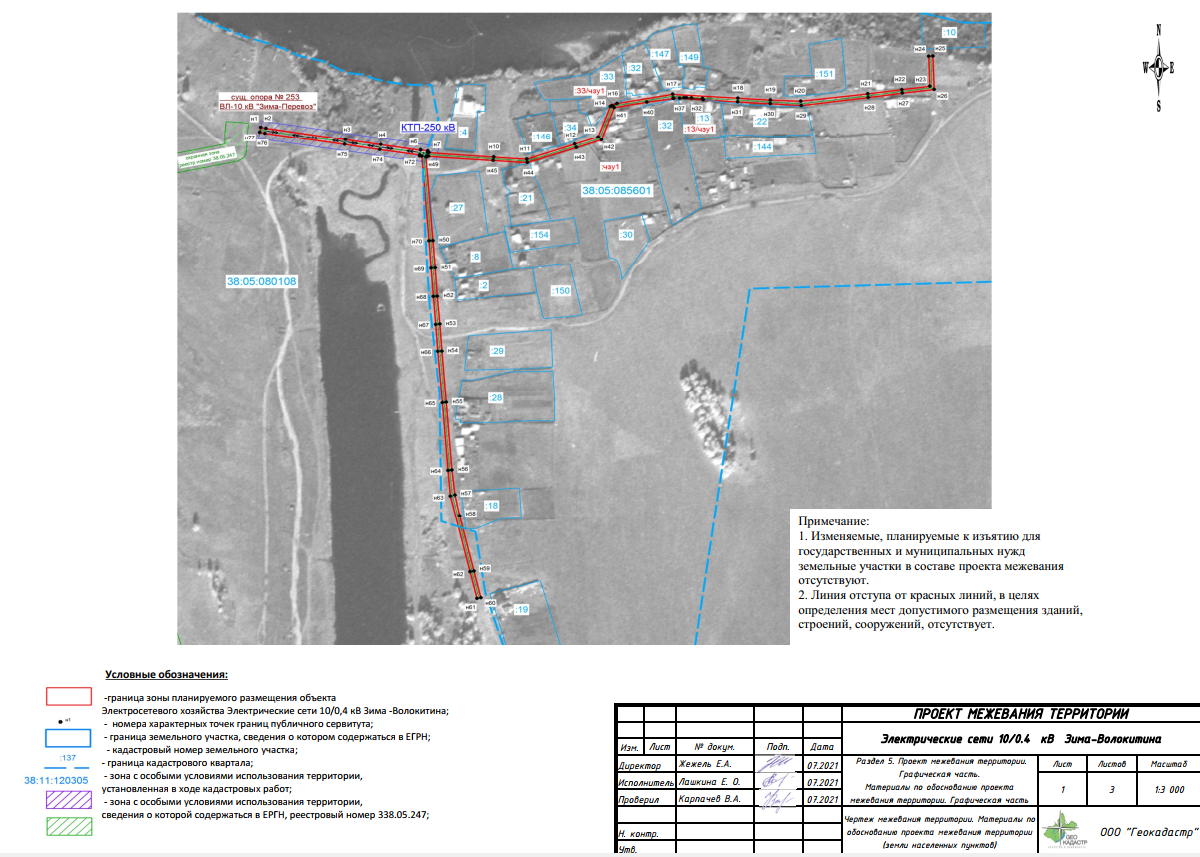 СОГЛАСОВАНО:Заместитель мэра  по управлению муниципальным хозяйством «___» ______________ 2021 г.                                                                    А.А. ШиряевУправляющий деламиадминистрации  ЗРМО«___» ______________ 2021 г.                                                                    Т.Е. ТютневаИ.о. начальника  управления  правовой, кадровой и организационной работы«___» ______________ 2021 г.                                                                  Е. В. Безбородова              В дело – 3 экз.              В отдел архитектуры и               градостроительства –  1 экз.              Заявителю – 1 экз.Опарина3-24-80Условный номер земельного участка: 38:05:000000:чзу1Местоположение: РФ, Иркутская область, Зиминский районПлощадь публичного сервитута: 5210 кв. мСистема координат: МСК-38, зона 3Метод определения координат: картометрическийСредняя квадратическая погрешность положения характерных точек (Мt): 0.10 мОбозначение характерных
точек границКоординаты, мКоординаты, мОбозначение характерных
точек границХYн1578855.89 3188612.65н2578854.81 3188617.55н3578842.27 3188696.42н4578836.50 3188731.33н5578830.29 3188770.81н6578830.71 3188770.88н7578829.58 3188777.86н8578827.71 3188777.55н9578827.41 3188779.15н10578822.73 3188843.05н11578820.44 3188875.99н12578837.00 3188923.55н13578845.10 3188946.62н14578879.33 3188958.70н15578880.12 3188960.44н16578882.68 3188965.41н17578892.73 3189020.53н18578888.41 3189084.99н19578886.36 3189117.12н20578885.17 3189147.12н21578893.17 3189213.47н22578897.91 3189247.33н23578901.49 3189275.06н24578934.69 3189274.00н25578934.86 3189277.97н26578897.99 3189279.18н27578893.95 3189247.88н28578889.21 3189214.02н29578880.27 3189147.68н30578882.36 3189116.86н31578884.41 3189084.73н32578886.71 3189050.73н33578888.12 3189049.96н34578888.71 3189038.90н35578888.88 3189033.85н36578888.97 3189031.67н37578888.30 3189027.21н38578888.72 3189021.04н39578887.90 3189021.14н40578883.99 3188994.86н41578878.08 3188962.50н42578841.96 3188949.76н43578833.22 3188924.87н44578816.40 3188876.53н45578818.74 3188842.77н46578823.43 3188778.63н47578823.76 3188776.91н48578822.60 3188776.73н49578822.71 3188776.08н50578730.24 3188783.03н51578699.35 3188785.24н52578668.28 3188787.35н53578637.61 3188789.79н54578607.92 3188791.87н55578550.98 3188796.26н56578476.05 3188801.82н57578448.46 3188804.86н58578425.33 3188809.45н59578364.75 3188823.60н60578335.81 3188830.50н61578334.89 3188826.61н62578363.83 3188819.70н63578447.32 3188800.22н64578475.72 3188797.84н65578550.68 3188792.28н66578607.61 3188787.89н67578637.30 3188785.81н68578667.97 3188783.37н69578699.07 3188781.25н70578729.94 3188779.05н71578823.37 3188772.00н72578823.73 3188769.75н73578824.86 3188769.93н74578831.07 3188730.46н75578836.84 3188695.55н76578849.41 3188616.53н77578850.50 3188611.56н1578855.89 3188612.65Условный номер земельного участка: 38:05:085601:13/чзу1Местоположение: Иркутская область, Зиминский район, Ухтуйское сельское поселение,
б.н.п. Волокитина, участок № 22Площадь публичного сервитута: 24 кв. мСистема координат: МСК-38, зона 3Метод определения координат: картометрическийСредняя квадратическая погрешность положения характерных точек (Мt): 0.10 мОбозначение характерных
точек границКоординаты, мКоординаты, мКоординаты, мОбозначение характерных
точек границХYYн1 578888.30 3189027.22н2 578888.96 3189031.67н3 578888.87 3189033.85н4 578888.70 3189038.90н5 578888.11 3189049.96н6 578886.71 3189050.72н1 578888.30 3189027.22Условный номер земельного участка: 38:05:085601:33/чзу1Местоположение: Иркутская область, Зиминский район, Ухтуйское сельское поселение,
б.н.п. Волокитина, участок № 11Площадь публичного сервитута: 7 кв. мСистема координат: МСК-38, зона 3Метод определения координат: картометрическийСредняя квадратическая погрешность положения характерных точек (Мt): 0.10 мОбозначение характерных
точек границКоординаты, мКоординаты, мОбозначение характерных
точек границХYн1 578881.60 3188959.503188959.50н2 578882.68 3188965.403188965.40н3 578880.12 3188960.433188960.43н4 578879.34 3188958.703188958.70н1 578881.60 3188959.53188959.5№ ппкадастровый
номер
земельного
участкаадрес/местоп
оложение
земельного
участкакатегор
ия
земльразре
шенно
е
испол
ьзова
ние
земел
ьного
участк
аЦель
использован
ия
публичного
сервитутавид
права/собственни
к земельного
участкаплощадь
публично
го
сервитут
а в
границах
земельн
ых
участков,
кв.м.1 38:05:000000:чзу1 Иркутская
область,
Зиминский
районЗемли
сельскох
озяйстве
нного
назначен
ия- для
строительства,
реконструкции, текущих и
капитальных
ремонтов
объекта
«Электрическ
ие сети 10/0,4
кВ Зима
Волокитина».Земли
государственной
собственнности
/Ухтуйское
муниципальное
образование52102 38:05:085601:13 Иркутская
область,
Зиминский
район,
Ухтуйское
сельское
поселение,
б.н.п.
Волокитина,
участок № 22Земли
сельскох
озяйстве
нного
назначен
иядля
ведени
я
садово
дства и
огород
ничест
ваБогданова Анна
Алексеевна243 38:05:085601:33 Иркутская
область,
Зиминский
район, , б.н.п.
Волокитина,
участок № 11Земли
сельскох
озяйстве
нного
назначен
ияДля
огород
ничест
ваЗемли
государственной
собственнности
/Ухтуйское
муниципальное
образование7Итого: 5241